SSP上課地點︰九龍區某中學導師︰李老師S2A教材十            姓名︰______________  日期︰__________________閱讀理解甲  文中介紹了多少種魚？請你再寫下三種魚類名稱。____________________________________________________________________乙  A類屬詞語學習(二)  B近義形容詞辨識1如果是____________勇者，應該敢於接受挑戰。( 真正的  大膽的 )2一位智者往往能在關鍵時刻表現出他___________才能。( 智慧的  機智的 )3____________農夫，竟然相信種子會種出鑽石。( 笨拙的  愚蠢的 )4彼得平日勤力溫習，他不怕考試卷有__________題目。( 艱深的   艱苦的 )5假日早上去郊外走走，吸收____________太陽光。( 華美的  燦爛的 )6賀歲煙花怒放，像水花_____________噴泉。( 四散的  四濺的 )丙、量詞學習1牛油             一盒、一片、一包2火腿             ______________________________________3公仔麪           ______________________________________4紙巾             ______________________________________5雞蛋             ______________________________________6牛排             ______________________________________7雞翅膀           ______________________________________8蘋果             ______________________________________9鮮奶             ______________________________________10長櫈            ______________________________________    今天是開心購物中心十週年瘋狂減價日，我和加心相約前往購物，我在美麗專門店買了三_______________潤手膏，加心在佳麗服裝店買了四________襯衫。後來我們到好味餐廳，加心要了一_________可樂，我要了一________奶茶。休息後，我們繼續尋找喜愛的物品，終於在禾田百貨公司買了一 ______手袋、兩___________皮鞋、三_________圍巾，今天的收穫真豐富！丁、上列東西通常在哪裏買，請一一填進表中︰戊、成語學習︰傷風敗俗海洋奇觀    位於夢幻水都的海洋奇觀外形新鮮奪目，蛋形的建築有多條水梯包圍，偶然有水柱噴出，浪花四濺，讓人聯想到生機勃勃的海洋世界。乘搭長長的扶手電梯，我們可以看見兩邊精緻的海洋生物雕像，令人急不及待要看看真實的海洋世界。    穿過隧道深入館內，四周都是厚厚的巨型觀賞屏，有海豚的身影於左邊游過，亦有群集的小魚停留在右邊，還有身形龐大的魔鬼魚從上方掠過。我們就如活在海底的一個透明洞穴裏，被大海包圍，豹紋鯊、神仙魚、石斑魚等各種魚類盡收眼底。…目︰奪目  耀目 炫目  盲目  側目  瞪目…的︰精緻的  真實的  華美的  燦爛的  艷麗的  五光十色的  繽紛的  四…︰四濺 四周 四海 四面 四肢 四方 四處 四鄰 四散 四腳       四野 四壁 四圍   個 、 包 、 瓶 、 條 、 件 、 支 、 雙 、 杯、片、塊、盒、隻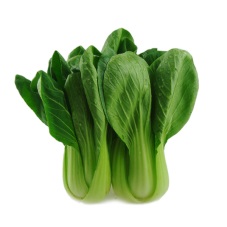 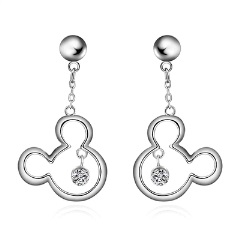 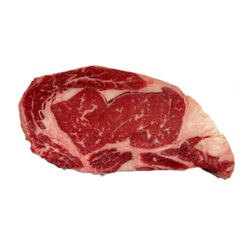 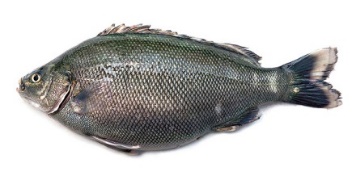 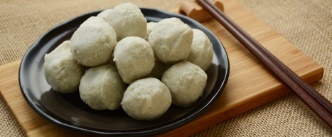 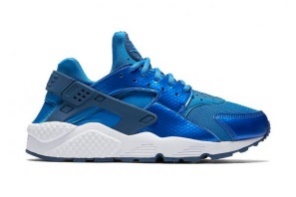 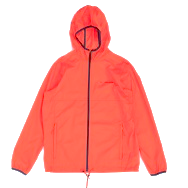 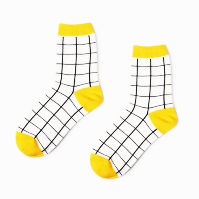 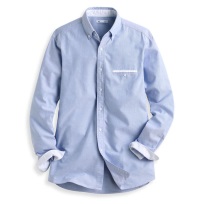 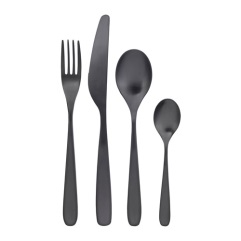 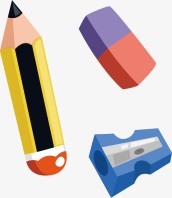 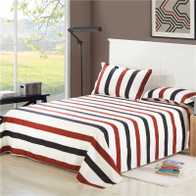 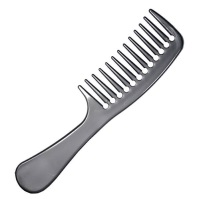 百貨公司        超級市場菜市場商場攤檔傷風敗俗    唐.憲宗篤信佛教。有一次，憲宗把傳說是佛祖釋迦牟尼的一塊遺骨迎進宮內供奉。大臣韓愈反對憲宗這一做法，特地寫了《論佛骨表》說：佛教是從外國傳來的，中國古時候根本沒有。堯、舜、禹等古代聖人不知道有什麼佛教，但他們把國家治理得很好；他們在位的時間長，壽命也很長。佛教是從東漢.明帝時期傳人中國的，明帝在位只有十八年。梁朝.武帝祭祀不用牲畜，自己不吃葷，還三次出家當和尚，結果還是被叛軍包圍，活活餓死。他本想求佛得到保佑，但卻悲慘死去。現在，陛下把佛骨迎到宮裡來供奉，使王公大臣們奔走施舍，浪費大量的財富。有的百姓愚昧無知，甚至發狂地燒自己的身體，以表示自己對佛的虔誠。這真是敗壞風俗的事！本成語多用來_______________________________。